«Хочешь с горочки кататься, умей и саночки возить»-(народный праздник Екатерина Санница)Так водилось на Руси,Все от мала до велика:Девки, парни, старики,На санях в тот день катались,Пели песни, забавлялись!7 декабря по народному календарю - Екатерина, Катерина-Санница. С этого дня считалось, что пришла зима. В этот день в старину на Руси открывался санный путь, устраивали уличные гуляния, которые сопровождались зимними забавами. Все играли в снежки, строили снежные крепости, катались с ледяных горок на санях  и конных упряжках. Вот и  мы с ребятами сегодня встретили  этот весёлый, зимний праздник.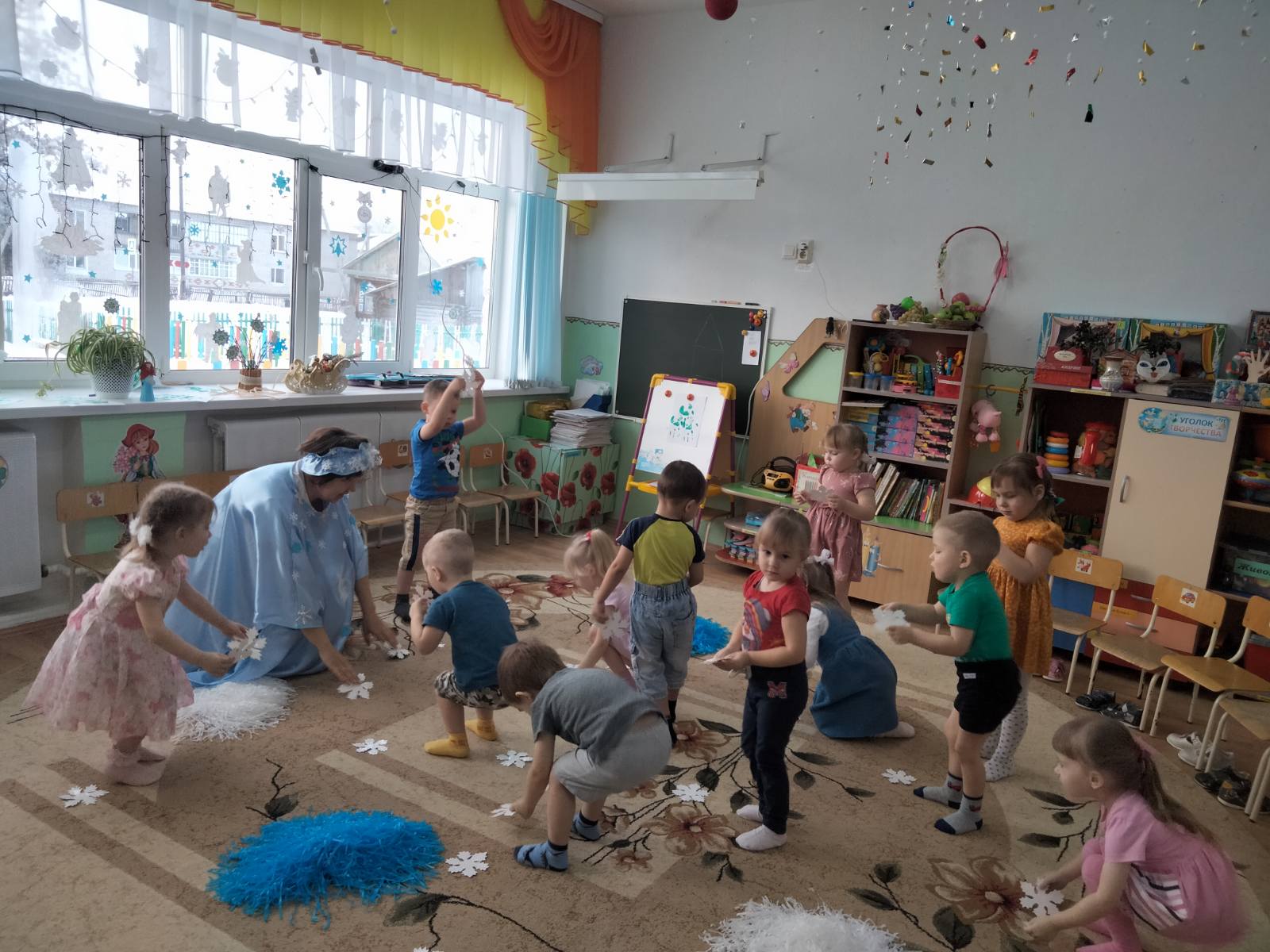 Собрали снежинки и пошалили с ними.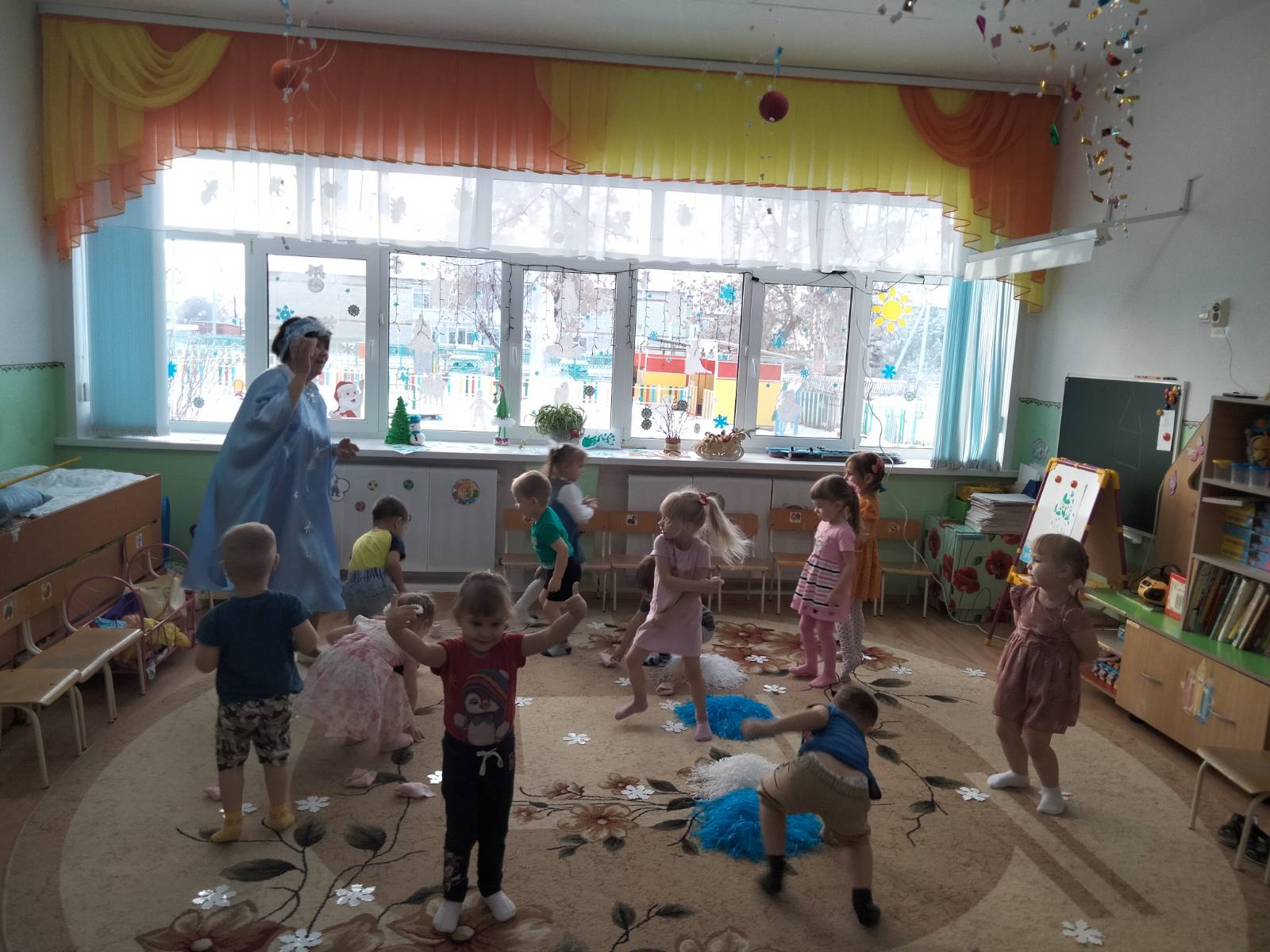 Мы поиграли в снежки.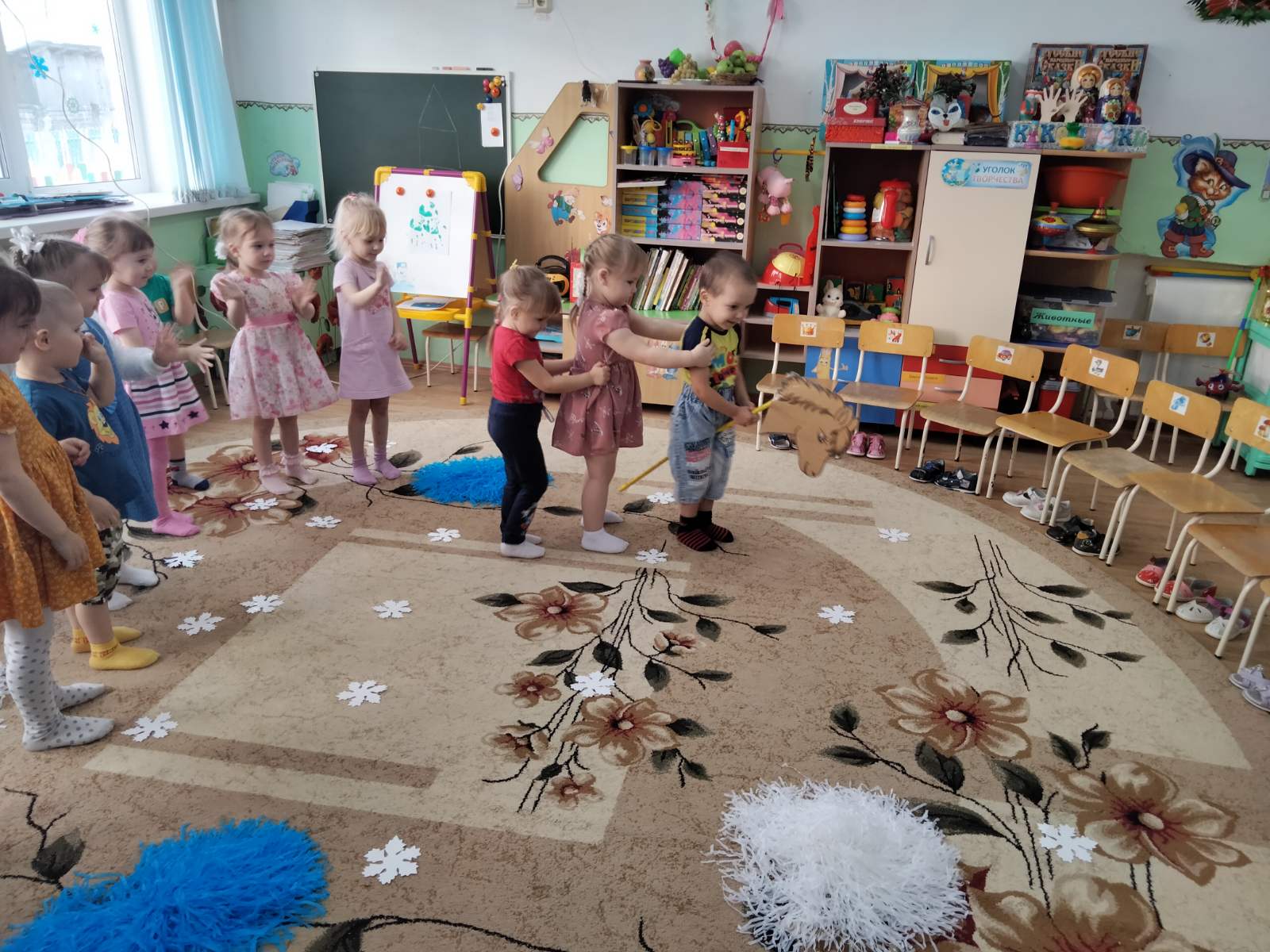 Покатали девочек на лошадке.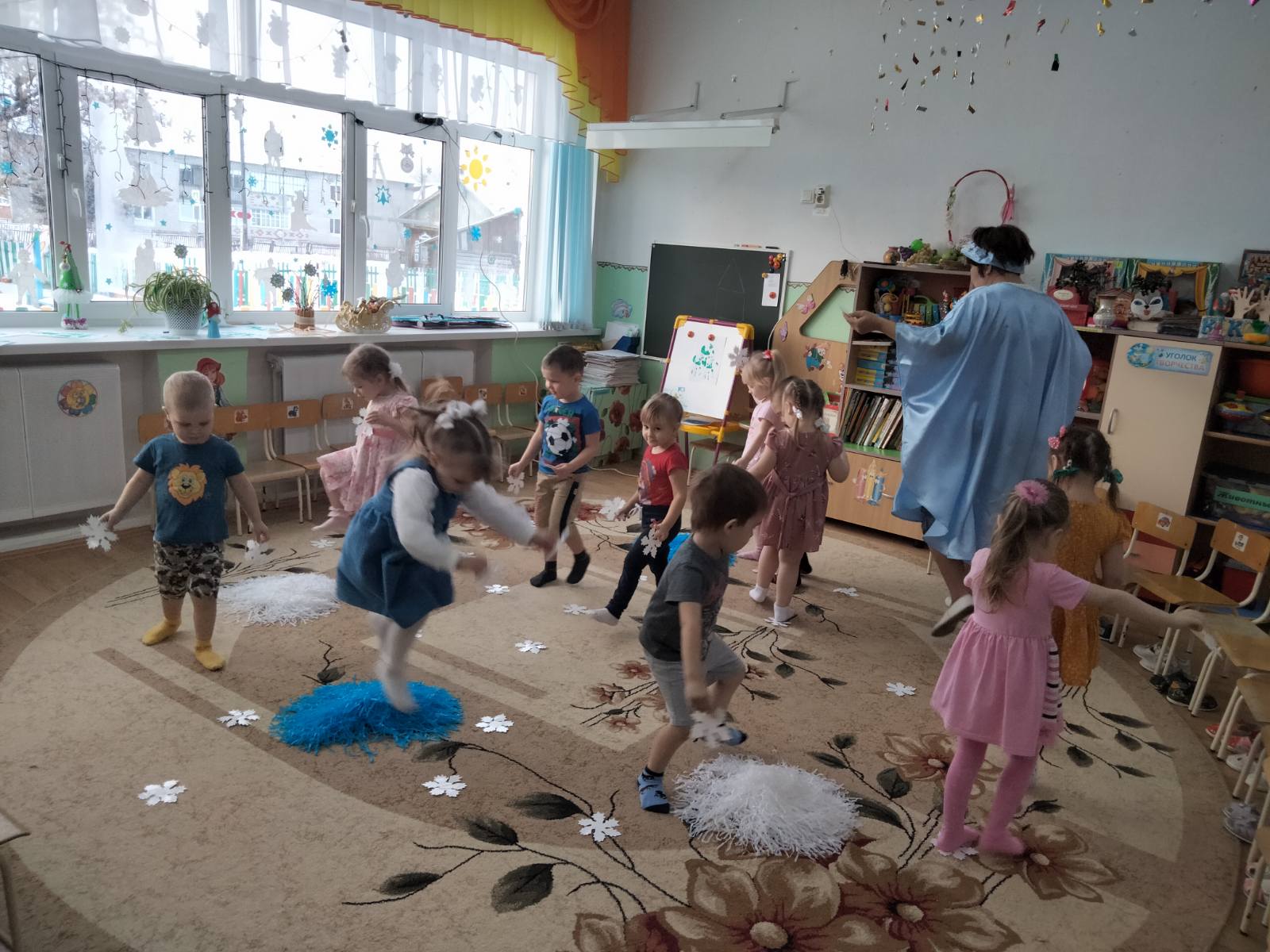  Попрыгали через сугробы.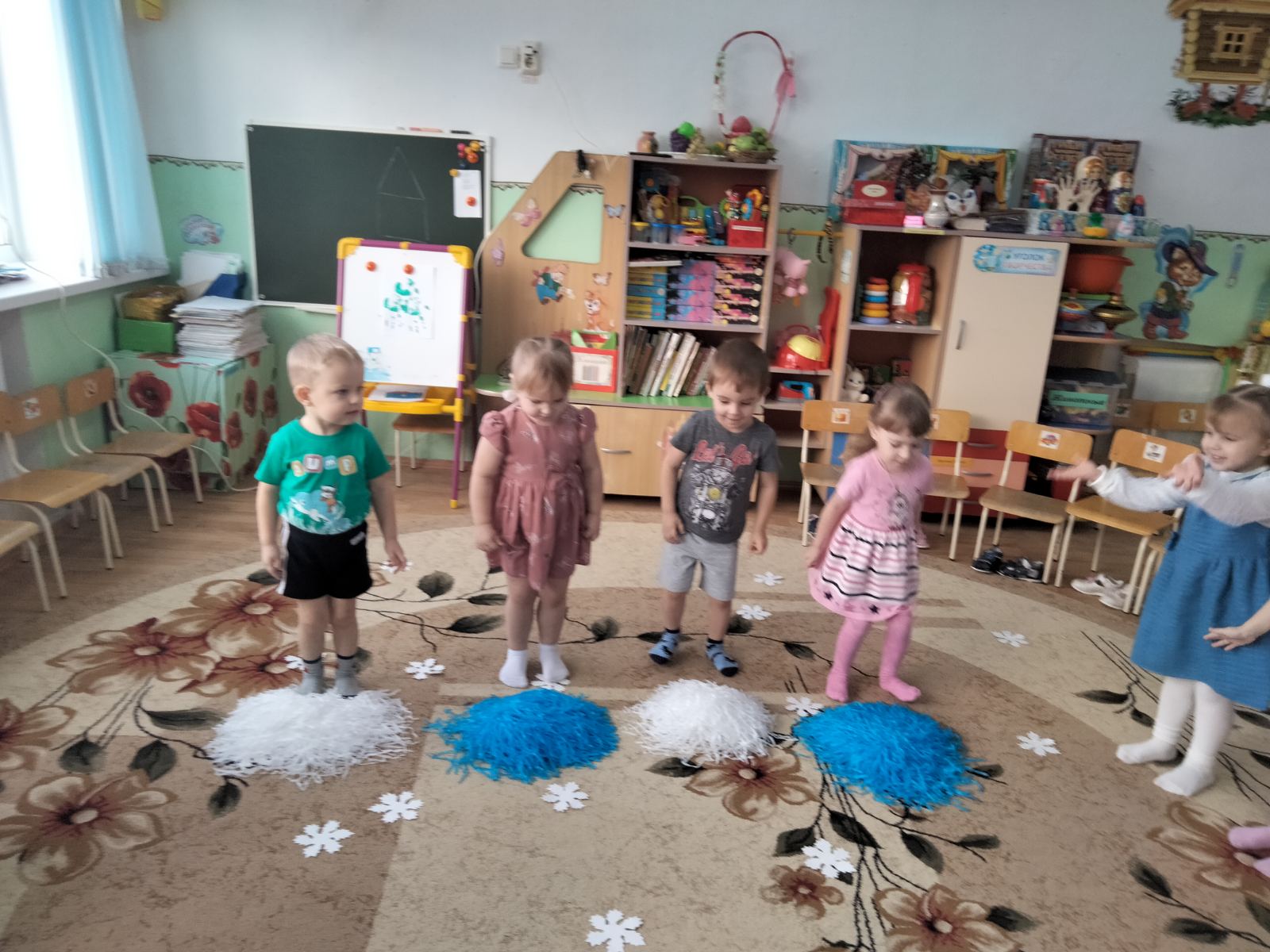 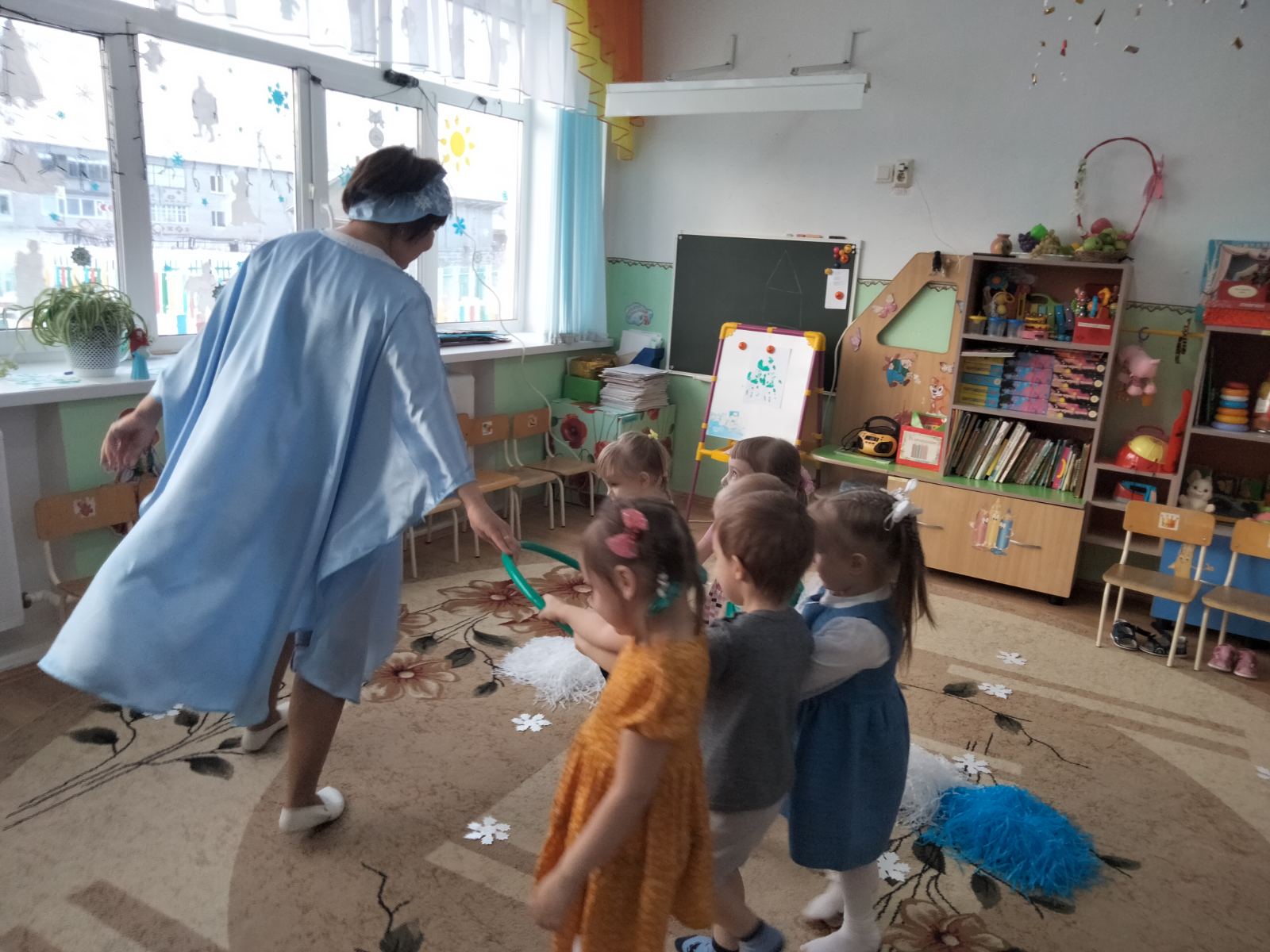  Зима прокатила ребят на волшебных, быстрых  санках. 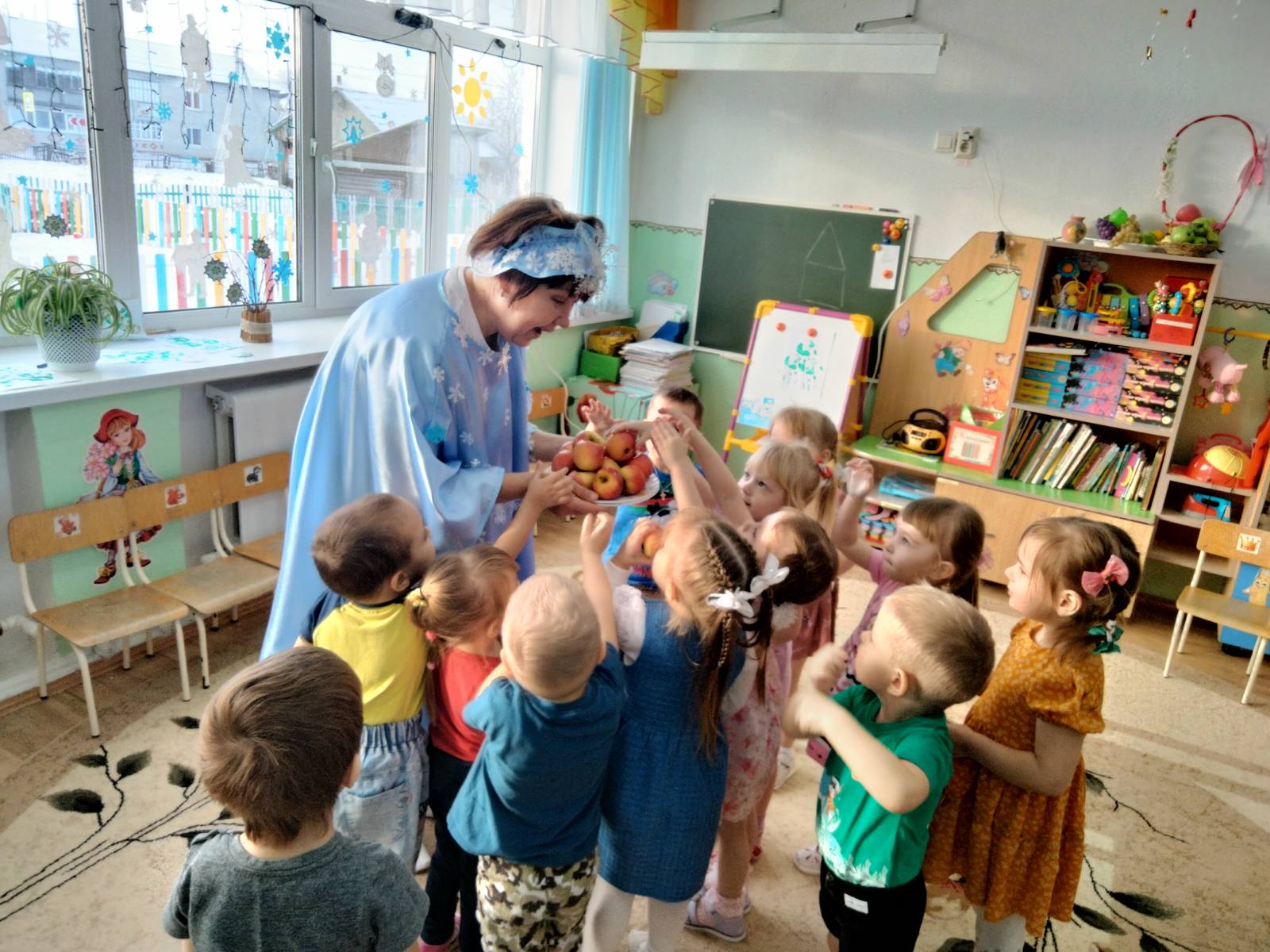 И конечно, витаминное угощение, чтобы у ребят, после активных игр и забав быстро восстанавливались силы.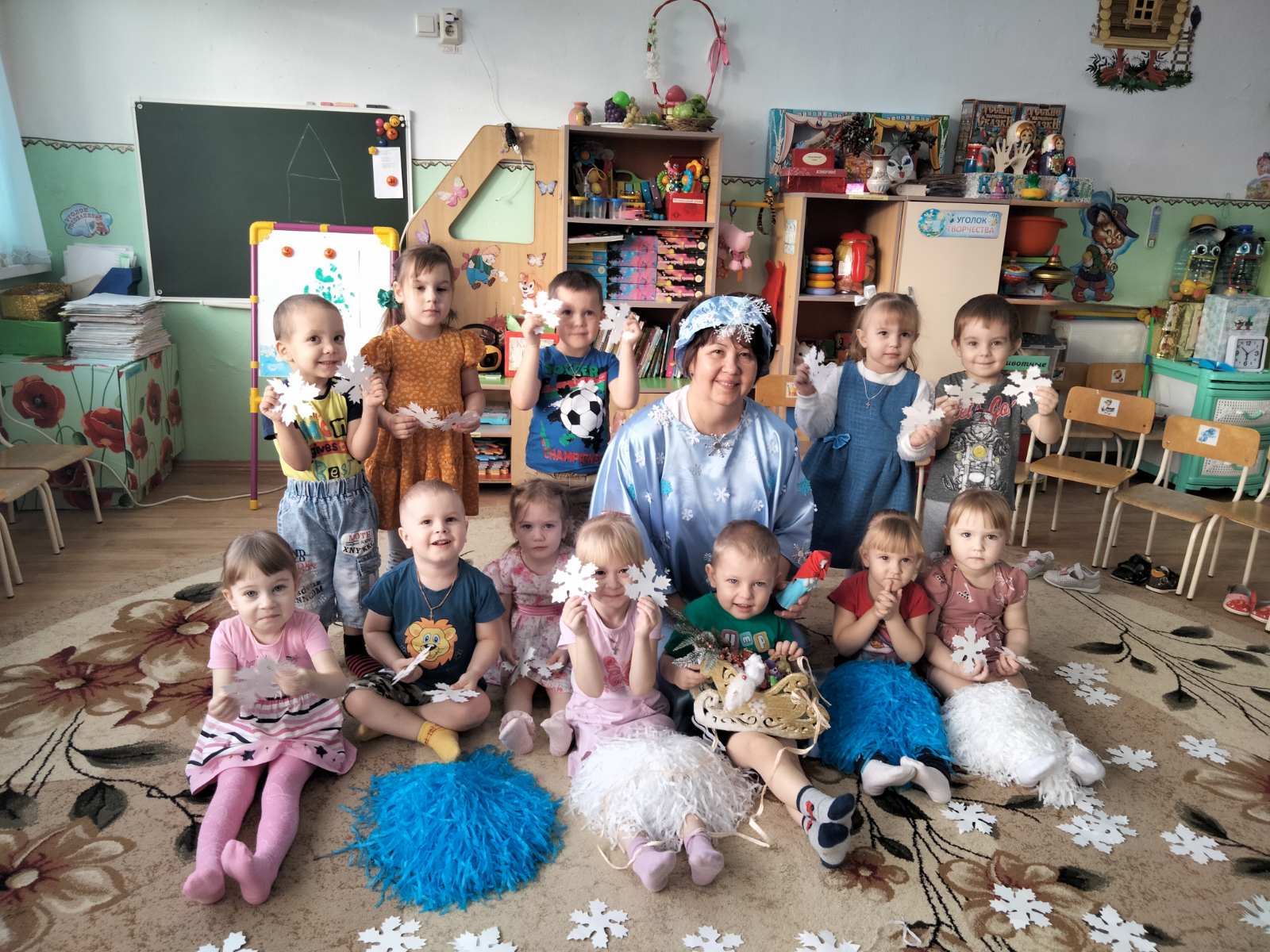 Такие у нас зимние забавы.Подготовила: инструктор по физической культуре Т.С.Демакова